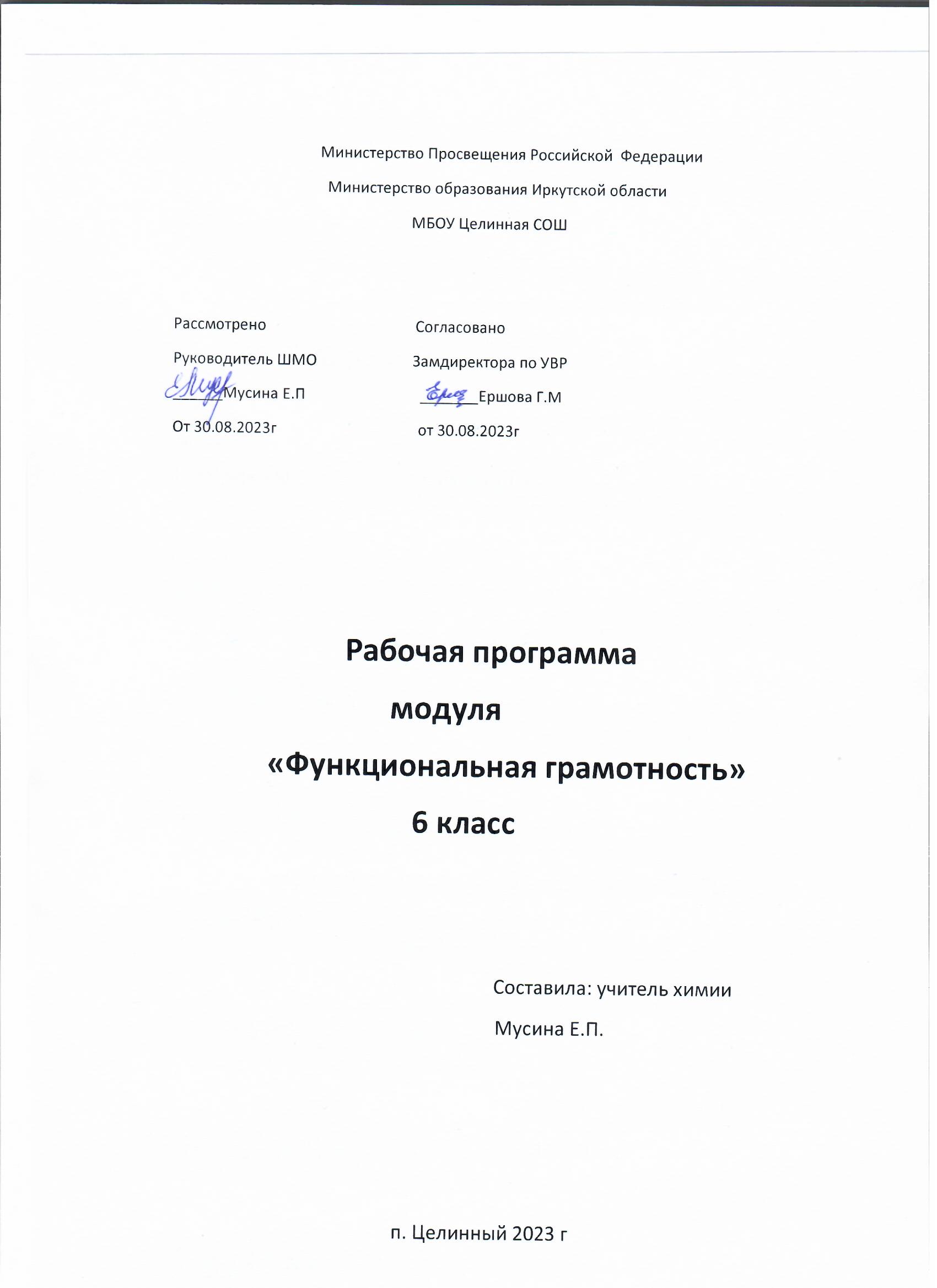 ПОЯСНИТЕЛЬНАЯ ЗАПИСКАРабочая программа курса «Развитие функциональной грамотности обучающихся» для учащихся 6аб классов разработана в соответствии с требованиями Федерального государственного образовательного стандарта основного общего образования и описывает познавательную внеурочную деятельность в рамках Основной образовательной программы основного общего образования МБОУ СОШ №1, с учетом Рабочей программы воспитания МБОУ СОШ №1.ЦЕЛИ ИЗУЧЕНИЯ УЧЕБНОГО КУРСАОсновной целью программы является развитие функциональной грамотности учащихся 5-9 классов как индикатора качества и эффективности образования, равенства доступа к образованию. Программа нацелена на развитие:способности человека формулировать, применять и интерпретировать математику в разнообразных контекстах. Эта способность включает математические рассуждения, использование математических понятий, процедур, фактов и инструментов, чтобы описать, объяснить и предсказать явления. Она помогает людям понять роль математики в мире, высказывать хорошо обоснованные суждения и принимать решения, которые необходимы конструктивному, активному и размышляющему гражданину (математическая грамотность);способности человека понимать, использовать, оценивать тексты, размышлять о них и заниматься чтением для того, чтобы достигать своих целей, расширять свои знания и возможности, участвовать в социальной жизни (читательская грамотность);способности человека осваивать и использовать естественнонаучные знания для распознания и постановки вопросов, для освоения новых знаний, для объяснения естественнонаучных явлений и формулирования основанных на научных доказательствах выводов в связи с естественнонаучной проблематикой; понимать основные особенности естествознания как формы человеческого познания; демонстрировать осведомленность в том, что естественные науки и технология оказывают влияние на материальную, интеллектуальную и культурную сферы общества; проявлять активную гражданскую позицию при рассмотрении проблем, связанных с естествознанием (естественнонаучная грамотность);способности человека принимать эффективные решения в разнообразных финансовых ситуациях, способствующих улучшению финансового благополучия личности и общества, а также возможности участия в экономической жизни.Место курса в учебном планеКоличество часов на один год обучения в 6 классе – 34 часа (по 1 часу в неделю). Из них 32 часа на изучение 4-х   модулей (по 8 часов на изучение модулей	«читательская	грамотность»,« математическая грамотность», «естественнонаучная грамотность») и 2 часа на проведение комплексного входного и выходного контроля по курсу внеурочной деятельности учащихся, завершающих освоение программы курса по всем модулям соответствующего года обучения Формы деятельности: беседа, диалог, дискуссия, дебаты, круглые столы, моделирование, игра, викторина, квест, квиз, проект.С целью формирования креативного мышления педагоги используют целый комплекс педагогических приемов: проблемное обучение, игровые элементы, проектирование, экспериментирование, дискуссии.Форма проведения входного и выходного контроля – тестирование. Основные виды деятельности обучающихся:самостоятельное чтение и обсуждение полученной информации с помощьювопросов (беседа, дискуссия, диспут);выполнение практических заданий;поиск и обсуждение материалов в сети Интернет;решение ситуационных и практико-ориентированных задач;проведение экспериментов и опытов.Программа предполагает поэтапное развитие различных умений, составляющих основу функциональной грамотности.В 6 классе формируется умение применять знания о математических, естественнонаучных, финансовых и общественных явлениях для решения поставленных перед учеником практических задач.В   соответствии   с   требованиями   к   содержанию   и   планируемым   результатам   освоенияучающимися основной образовательной программы общего образования, в качестве результата рассматривается формирование у обучающихся универсальных учебных действий. Особое место среди них занимает чтение и работа с информацией. В Федеральном государственном образовательном стандарте второго поколения в качестве приоритетной цели называется«…формирование читательской компетентности школьника, осознание себя как грамотного читателя, способного к использованию читательской деятельности как средства самообразования».В связи с этим в нашей школе большое внимание уделяется формированию читательской грамотности участников образовательных отношений как базовой основы ключевых УУД. Формирование читательской грамотности проводится на каждом уроке.Порядок	реализации модулей	обязательно	начинается	с	модуля читательской грамотности, т.к. этот модуль один из главных, то его изучение планируется начать в 1 триместре, другие модули могут изучаться в любом порядке, в зависимости от особенностей организации образовательного процесса в текущем учебном году:1–модуль «Читательская грамотность»;2– модуль «Математическая грамотность»;3– модуль «Финансовая грамотность» / модуль «Креативное мышление»;4 –	модуль «Естественнонаучная грамотность».СОДЕРЖАНИЕ УЧЕБНОГО КУРСА «РАЗВИТИЕ ФУНКЦИОНАЛЬНОЙ ГРАМОТНОСТИ ОБУЧАЮЩИХСЯ»6 классУдивительные факты и истории о деньгах. Нумизматика. «Сувенирные» деньги. Фальшивые деньги: история и современность.Откуда берутся деньги? Виды доходов. Заработная плата. Почему у всех она разная? От чего это зависит? Собственность и доходы от нее. Арендная плата, проценты, прибыль, дивиденды. Социальные выплаты: пенсии, пособия. Как заработать деньги? Мир профессий и для чего нужно учиться? Личные деньги. Определение основной темы и идеи в эпическом произведении Древнерусская летопись информации о реалиях времени. Сопоставление содержания художественных текстов. Определение авторской позиции в художественных текстах. Работа с текстом: как понимать информацию, содержащуюся в тексте? Типы текстов: текст- повествование (рассказ, отчет, репортаж) Типы задач на грамотность. Интерпретационные задачи.Работа с не сплошным текстом: таблицы и карты.Числа и единицы измерения: время, деньги, масса, температура, расстояние.Вычисление величины, применение пропорций прямо пропорциональны отношений для решения проблем. Текстовые задачи, решаемые арифметическим способом: части, проценты, пропорция, движение, работа. Инварианты задачи на четность (чередование, разбиение на пары). Логические таблиц. задачи, решаемые с помощью Графы и их применение в решении задач.Геометрические задачи на построение и на изучение свойств фигур: геометрические фигуры на клетчатой бумаге, конструирование. Элементы логики, теории вероятности, комбинаторики: таблицы, диаграммы, вычисление вероятности. Итоговое занятие.Тело и вещества. Агрегатные состояния. Масса. Измерение массы тел. Строение вещества. Атомы и молекулы. Модели атома. Тепловые явления. Тепловое расширение тел. Использование явления теплового расширения для измерения температуры. Плавление и отвердевание. Испарение и конденсация. Кипение Представления о Вселенной. Модель Вселенной.Модель солнечной системы. Царства живой природы. Проведение входного и выходного контроля.ПЛАНИРУЕМЫЕ ОБРАЗОВАТЕЛЬНЫЕ РЕЗУЛЬТАТЫ ЛИЧНОСТНЫЕ РЕЗУЛЬТАТЫЛичностные результаты освоения программы учебного предмета курса «Развитие функциональной грамотности обучающихся» характеризуются:Патриотическое воспитание:Российская гражданская идентичность (патриотизм, уважение к Отечеству, к прошлому и настоящему многонационального народа России, чувство ответственности и долга перед Родиной, идентификация себя в качестве гражданина России, субъективная значимость использования русского языка и языков народов России, осознание и ощущение личностной сопричастности судьбе российского народа). Осознание этнической принадлежности, знание истории, языка, культуры своего народа, своего края, основ культурного наследия народов России и человечества (идентичность человека с российской многонациональной культурой, сопричастность историинародов и государств, находившихся на территории современной России); интериоризация гуманистических, демократических и традиционных ценностей многонационального российского общества. Осознанное, уважительное и доброжелательное отношение к истории, культуре, религии, традициям, языкам, ценностям народов России и народов мира.Гражданское и духовно-нравственное воспитание:Развитое моральное сознание и компетентность в решении моральных проблем на основе личностного выбора, формирование нравственных чувств и нравственного поведения, осознанного и ответственного отношения к собственным поступкам (способность к нравственному самосовершенствованию; веротерпимость, уважительное отношение к религиозным чувствам, взглядам людей или их отсутствию; знание основных норм морали, нравственных, духовных идеалов, хранимых в культурных традициях народов России, готовность на их основе к сознательному самоограничению в поступках, поведении, расточительном потребительстве; сформированность представлений об основах светской этики, культуры традиционных религий, их роли в развитии культуры и истории России и человечества, в становлении гражданского общества и российской государственности; понимание значения нравственности, веры и религии в жизни человека, семьи и общества). Сформированность ответственного отношения к учению; уважительного отношения к труду, наличие опыта участия в социально значимом труде. Осознание значения семьи в жизни человека и общества, принятие ценности семейной жизни, уважительное и заботливое отношение к членам своей семьи.Освоенность социальных норм, правил поведения, ролей и форм социальной жизни в группах и сообществах. Участие в школьном самоуправлении и общественной жизни в пределах возрастных компетенций с учетом региональных, этнокультурных, социальных и экономических особенностей (формирование готовности к участию в процессе упорядочения социальных связей и отношений, в которые включены и которые формируют сами учащиеся; включенность в непосредственное гражданское участие, готовность участвовать в жизнедеятельности подросткового общественного объединения, продуктивно взаимодействующего с социальной средой и социальными институтами; идентификация себя в качестве субъекта социальных преобразований, освоение компетентностей в сфере организаторской деятельности; интериоризация ценностей созидательного отношения к окружающей действительности, ценностей социального творчества, ценности продуктивной организации совместной деятельности, самореализации в группе и организации, ценности «другого» как равноправного партнера, формирование компетенций анализа, проектирования, организации деятельности, рефлексии изменений, способов взаимовыгодного сотрудничества, способов реализации собственного лидерского потенциала).Трудовое воспитание:Готовность и способность учащихся к саморазвитию и самообразованию на основе мотивации к обучению и познанию; готовность и способность осознанному выбору и построению дальнейшей индивидуальной траектории образования на базе ориентировки в мире профессий и профессиональных предпочтений, с учетом устойчивых познавательных интересов.Эстетическое воспитание:Развитость эстетического сознания через освоение художественного наследия народов России и мира, творческой деятельности эстетического характера (способность понимать художественные произведения, отражающие разные этнокультурные традиции; сформированность основ художественной культуры обучающихся как части их общей духовной культуры, как особого способа познания жизни и средства организации общения; эстетическое, эмоционально- ценностное видение окружающего мира; способность к эмоционально-ценностному освоению мира, самовыражению и ориентации в художественном и нравственном пространстве культуры; уважение к истории культуры своего Отечества, выраженной в том числе в понимании красоты человека; потребность в общении с художественными произведениями, сформированность активного отношения к традициям художественной культуры как смысловой, эстетической и личностно-значимой ценности).Ценности научного познания:Сформированность целостного мировоззрения, соответствующего современному уровню развития науки и общественной практики, учитывающего социальное, культурное, языковое, духовное многообразие современного мира.Осознанное, уважительное и доброжелательное отношение к другому человеку, его мнению, мировоззрению, культуре, языку, вере, гражданской позиции. Готовность и способность вести диалог с другими людьми и достигать в нем взаимопонимания (идентификация себя как полноправного субъекта общения, готовность к конструированию образа партнера по диалогу, готовность к конструированию образа допустимых способов диалога, готовность к конструированию процесса диалога как конвенционирования интересов, процедур, готовность и способность к ведению переговоров).Физическое	воспитание,	формирование	культуры	здоровья	и	эмоционального благополучия:		Сформированность	ценности		здорового	и	безопасного		образа	жизни; интериоризация правил индивидуального и коллективного безопасного поведения в чрезвычайных ситуациях, угрожающих жизни и здоровью людей, правил поведения на транспорте и на дорогах. Экологическое воспитание:Сформированность основ экологической культуры, соответствующей современному уровню экологического мышления, наличие опыта экологически ориентированной рефлексивно- оценочной и практической деятельности в жизненных ситуациях (готовность к исследованию природы, к занятиям сельскохозяйственным трудом, к художественно-эстетическому отражению природы, к занятиям туризмом, в том числе экотуризмом, к осуществлению природоохранной деятельности).Личностные результаты, обеспечивающие адаптацию обучающегося к изменяющимся условиям социальной и природной среды:готовностью к действиям в условиях неопределённости, повышению уровня своей компетентностичерез практическую деятельность, в том числе умение учиться у других людей, приобретать в совместной деятельности новые знания, навыки и компетенции из опыта других;необходимостью в формировании новых знаний, в том числе формулировать идеи, понятия, гипотезы об объектах и явлениях, в том числе ранее неизвестных, осознавать дефициты собственных знаний и компетентностей, планировать своё развитие;способностью осознавать стрессовую ситуацию, воспринимать стрессовую ситуацию как вызов, требующий контрмер, корректировать принимаемые решения и действия, формулировать и оценивать риски и последствия, формировать опыт.Метапредметные и предметные результаты006	классТематическое планирование курса внеурочной деятельности (по модулям)Модуль «Основы читательской грамотности»Модуль «Основы математической грамотности»Модуль: «Основы финансовой грамотности»Модуль «Основы естественнонаучной грамотности»ПОУРОЧНОЕ ПЛАНИРОВАНИЕУЧЕБНО-МЕТОДИЧЕСКОЕ ОБЕСПЕЧЕНИЕ ОБРАЗОВАТЕЛЬНОГО ПРОЦЕССАИспользуемые учебные пособияГостева Ю.Н., Кузнецова М.И., Рябинина Л.А., Сидорова Г.А., Чабан Т.Ю. Читательскаяграмотность. Сборник эталонных заданий. Выпуск 1 (ч.1, ч.2). М.:Просвещение, 2021Рослова Л.О., Рыдзе О.А., Краснянская К.А., Квитко Е.С. Математическая грамотность. Сборник эталонных заданий. Выпуск 1 (ч.1, ч.2). М.: Просвещение,2021Пентин А.Ю., Никишова Е.А., Никифоров Г.Г. Естественно-научная грамотность. Сборник эталонных заданий. Выпуск 1. М.: Просвещение, 2021Ковалева Г.С. и др. Креативное мышление. Сборник эталонных заданий. ВыпускМ.: Просвещение, 2021Ковалева Г.С., Рутковская Е.Л. Финансовая грамотность. Сборник эталонныхзаданий. ВыпускМ.: Просвещение, 2021Используемые интернет-ресурсыРЭШ. Электронный банк заданий для оценки функциональной грамотности.Диагностические работы Министерства просвещения РФhttps://fg.resh.edu.ru/Электронные	формы	учебных	пособий	издательства	Просвещение https://media.prosv.ru/Банк	заданий	ИСРОРАО http://skiv.instrao.ru/bank-zadaniy/Открытый	банк	заданий PISA https://fioco.ru/примеры-задач-pisaПрограмма	ИРО	Самарской	области	по	развитию ФГ https://www.sipkro.ru/projects/funktsionalnaya-gramotnost/МЦКОhttps://mcko.ru/ЯКласс https://www.yaklass.ru/6 класс Уровень понимания и применени яприменяет извлеченную из текста информацию для решения разного рода проблемприменяет математиче ски е знания для решения разных проблемобъясняет и описывает естественнонауч- ные явления на основе имеющихся научных знанийприменяет финансовые знания для решения разного рода проблем-№Тема занятияВсего часов,1 час в неделюТеорияПрак- тикаДатаФормы деятельностиЭлектронные ресурсы1.Определение основной темы и идеи в эпическом произведении101Беседа, конкурс.http://www.myshar ed.ru/slide/886832/2.Древнерусская летопись как источник информации о реалиях времени.100Круглый стол, ролевая игра.https://videouroki.n et/razrabotki/priezi entatsiia-istoriia- drievnierusskoi-lietopisi.html3.Сопоставления содержания художественных текстов.Определение авторской позиции в художественных текстах.101Работа в парах, игра в формате КВН.https://uchitelya.co m/russkiy- yazyk/15698- prezentaciya- poziciya-avtora.html4.Работа с текстом: как понимать информацию, содержащуюся в тексте?10,51,5Квест, круглый стол.https://easyen.ru/lo ad/russkij_jazyk/6_ klass/urok_rabota_s_tekstom/83-1-0-657435.Типы текстов: текст-повествование (рассказ, отчёт, репортаж)100Круглый стол, дискуссия.https://interneturok. ru/lesson/russian/11-klass/spisok-urokov/tipy-teksta- stili-rechi6.Типы задач на грамотность. Интерпретационные задачи.101Квест, игра «Что?Где? Когда?».https://mosmetod.r u/files/RUSLIT/Раз витие_читательск ой_грамотности_н а_материале_учеб ных_предметов_Р усский_язык_и_Литература.pdf7.Работа с не сплошным текстом: таблицы и карты.202Беседа, дискуссия в формате свободного обмена мнениями.https://infourok.ru/n esploshnie-teksti- kak-sredstvo- formirovaniya- umeniya-rabotat-s- informaciey-2632349.html8.Проведение входного и выходного контроля.11Тестирование.https://studopedia.s u/5_11413_vhodno y-i-vihodnoy-kontrol.htmlИтогоИтого90,57,5№Тема занятияВсего часов,1 час в неделюТеорияПрактикаДатаФормы деятельностиЭлектронные ресурсы1.Числа и единицы измерения:время, деньги, масса, температура, расстояние.100Игра, обсуждение, практикум.http://www.myshared.ru/slide/394290/2.Вычисление величины, применение пропорций прямо пропорциональных отношений для решенияпроблем.100Исследовательская работа, урок-практикум.https://resh.edu.ru/su bject/lesson/1269/3.Текстовые задачи, решаемые арифметическим способом: части, проценты, пропорция, движение, работа.101Обсуждение, урок- практикум, соревнование.https://infourok.ru/kons pekt-reshenie-tekstovyh-zadach-v-5-6- klassah- arifmeticheskim-sposobom- 5577563.html4.Инварианты: задачи на четность (чередование, разбиение на пары).100Урок-игра, урок- исследование.https://infourok.ru/preze ntaciya-po-matematike- na-temu-zadachi-na- chetnost-klassi-3394168.html5.Логические	задачи, решаемые с	помощью таблиц.101Урок-игра, индивидуальная работав парах.https://urok.96.Графы и их применение в решении задач.100Обсуждение, урок- практикум.https://videouroki.net/vi deo/22- informatsionnyie- modieli-na-ghrafakh- ispol-zovaniie-ghrafov- pri-rieshienii-zadach.html7.Геометрические задачи на построение и на Изучение свойств фигур: геометрические фигуры наклетчатой бумаге,111Беседа, урок- исследование, моделирование.https://infourok.r u/issledovatelska ya-rabota-geometriya-na-конструирование.kletchatoy- bumage- 503955.html8.Элементы логики, теории вероятности, комбинаторики: таблицы,диаграммы, вычисление вероятности.111Обсуждение, урок- практикум, проект, игра.https://infourok.ru/elem enti-teorii- veroyatnostey-i-kombinatoriki- 429380.html9.Проведение входного и выходногоконтроля.11Тестирование.ИтогоИтого925№Тема занятияВсего часов,	1час в неделюТеорияПрак- тикаДатаФормы деятельностиЭлектронные ресурсы1.Удивительные	факты	и истории о деньгах.Нумизматика. «Сувенирные»деньги. Фальшивые деньги: история и современность.101Беседы, диалоги, дискуссии.https://helpiks.su/1- 91393.html2.Откуда берутся деньги? Виды доходов. Заработная плата.Почему у всех она разная?Отчего это зависит?101Круглый стол, игра.http://www.myshared.ru/slide/1379053/3.Собственность и доходы от нее. Арендная плата, проценты, прибыль, дивиденды.10,50,5Круглый стол, игра, квест.https://infourok.ru/prezentaciya-k- zanyatiyu-po- finansovoy- gramotnosti-po- teme-dohodi-semi-dlya-klassa- 2238243.html4.Социальные выплаты: пенсии, пособия.101Беседы, диалоги, дискуссии.https://infourok.ru/prez entaciya-po- finansovoj- gramotnosti-na-temu- socialnye-posobiya-pensii-5232093.html5.Как заработать деньги? Мир профессий и для чего нужно учиться?211Викторина, квест, квиз.https://infourok.ru/ klassniy-chas-na- temu-finansovaya- gramotnost-klass-592820.html6.Личные деньги100Проект, игра.https://www.art- talant.org/publikacii/61 233-metodicheskaya- razrabotka-uroka-po- finansovoy- gramotnosti-v-6-klasse-semeynyy- byudghet7.Проведение входного и выходного контроля.11Тестирование.Итого81,55,5№Тема занятияВсего часов,1 час в неделюТеорияПрак- тикадатаФормы деятельностиЭлектронные ресурсыСтроение веществаСтроение веществаСтроение веществаСтроение веществаСтроение веществаСтроение веществаСтроение вещества1.Тело и вещество. Агрегатные состояния вещества.Масса. Измерение массы тел.100Наблюдения.https://infourok.ru/a gregatnie- sostoyaniya- veschestv-i- harakteristiki-tel-3329869.html2.Строение вещества. Атомы и молекулы. Модели атома.10,50,5Моделирование.https://infourok.ru/p rezentaciya-po- estestvoznaniyu- stroenie-veshestva- 6-klass-4574991.htmlТепловые явленияТепловые явленияТепловые явленияТепловые явленияТепловые явленияТепловые явленияТепловые явления3.Тепловые явления. Тепловое расширение тел. Использование явления теплового расширения для измерения температуры.10,51,5Презентац ия. Учебный эксперимент.Наблюдениефизических явлений.https://infourok.r u/prezentaciya- po-fizike-na- temu-teplovoe- rasshirenie- 1435178.html4.Плавление и отвердевание. Испарение и конденсация. Кипение.100Проектн аяработа.http://www.my shared.ru/slide/658817/Земля, Солнечная система и ВселеннаяЗемля, Солнечная система и ВселеннаяЗемля, Солнечная система и ВселеннаяЗемля, Солнечная система и ВселеннаяЗемля, Солнечная система и ВселеннаяЗемля, Солнечная система и ВселеннаяЗемля, Солнечная система и ВселеннаяЗемля, Солнечная система и Вселенная5.Представления о Вселенной. Модель Вселенной.10,50,5Обсуждение. Исследование. Проектнаяработа.https://infourok.ru/prezentaciya- modeli-vselennoy- klass-3036429.html5.Модель солнечной системы.10,50,5Обсуждение. Исследование. Проектнаяработа.https://yandex.ru/search/?text=модель+солнечной+с5.Модель солнечной системы.10,50,5Обсуждение. Исследование. Проектнаяработа.истемы+4+класс+окружа5.Модель солнечной системы.10,50,5Обсуждение. Исследование. Проектнаяработа.ющий+мир&lr=21641&fa5.Модель солнечной системы.10,50,5Обсуждение. Исследование. Проектнаяработа.mily=yes&clid=2261452&5.Модель солнечной системы.10,50,5Обсуждение. Исследование. Проектнаяработа.win=461&src=suggest_BЖивая природаЖивая природаЖивая природаЖивая природаЖивая природаЖивая природаЖивая природа6.Царства живой природы10,51,5Квест.https://infourok.ru/prezentaciya-po-geografii- 6-klass-biosfera- carstva-zhivoj-prirody-4139221.html7.Проведение входного и выходного контроля.101Тестиров ание.https://studopedia.su/5_11413_vhodnoy-i- vihodnoy-kontrol.htmlИтого82,54,5№ п/пТема урокаКоличество часовКоличество часовКоличество часовДата изученияВиды, формы контроля№ п/пТема урокавсегоконтрольные работыпрактические работыДата изученияВиды, формы контроля1.Определение основной темы и идеи в эпическом произведении10007.09Устный опрос;2.Древнерусская летопись как источник информациио реалиях времени.10014.09Устный опрос;3.Сопоставления содержания художественных текстов. Определение авторскойпозиции в художественных текстах.10021.09Устный опрос;4.Работа с текстом: как понимать информацию, содержащуюся в тексте?10028.09Устный опрос;5.Типы текстов: текст- повествование (рассказ, отчёт, репортаж)10005.10Устный опрос;6.Типы задач на грамотность. Интерпретационные задачи.100Устный опрос;7.Работа с не сплошным текстом: таблицы и карты.100Устный опрос;8.Работа с не сплошным текстом: таблицы и карты.100Устный опрос;9.Проведение входного и выходного контроля.101Практическая работа;10.Числа и единицы измерения: время, деньги, масса, температура, расстояние.100Устный опрос;11.Вычисление величины, применение пропорций прямо пропорциональных отношений длярешения проблем.100Устный опрос;12.Текстовые задачи, решаемые арифметическим способом: части, проценты,пропорция, движение, работа.100Устный опрос;13Инварианты: задачи на четность(чередование, разбиение на пары).100Устный опрос;14Логические	задачи, решаемые спомощью таблиц.100Устный опрос;15Графы и их применение врешении задач.100Устный опрос;16Геометрические задачи на построение и на Изучение свойств фигур: геометрические фигуры на клетчатой бумаге,конструирование.100Устный опрос;17Элементы логики, теории вероятности, комбинаторики: таблицы,диаграммы, вычислениевероятности.100Устный опрос;18Проведение входного ивыходного контроля.101Устный опрос;19Удивительные	факты100Устный опрос;20Откуда берутся деньги? Виды доходов. Заработная плата. Почему у всех она разная? Отчего этозависит?100Устный опрос;21Собственность и доходы от нее. Арендная плата, проценты, прибыль, дивиденды.100Устный опрос;22Социальные выплаты: пенсии, пособия.100Устный опрос;23Как заработать деньги?Мир профессий и для чего нужно учиться?100Устный опрос;24Как заработать деньги? Мир профессий и длячего нужно учиться?100Устный опрос;25Личные деньги100Устный опрос;26Проведение входного и выходного контроля.101Практическая работа;27Тело и вещество. Агрегатные состояния вещества.Масса. Измерение массы тел.100Устный опрос;28Строение вещества. Атомы и молекулы. Модели атома100Устный опрос;29Тепловые явления. Тепловое расширение тел. Использование явления теплового расширения дляизмерения температуры.100Устный опрос;30Плавление и отвердевание. Испарение и конденсация.Кипение.100Устный опрос;31Представления о Вселенной. Модель Вселенной.100Устный опрос;32Модель солнечной системы.00Устный опрос;33Царства живой природы100Устный опрос;34Проведение входного и выходного контроля.101Практическая работа;Всего3401